製品比較表製品比較表製品比較表2023年4月作成2023年4月作成後発医薬品後発医薬品後発医薬品標準品標準品標準品商品名モキシフロキサシン点眼液0.5%「日点」モキシフロキサシン点眼液0.5%「日点」モキシフロキサシン点眼液0.5%「日点」会社名発売元：テイカ製薬株式会社製造販売元：ロートニッテン株式会社発売元：テイカ製薬株式会社製造販売元：ロートニッテン株式会社発売元：テイカ製薬株式会社製造販売元：ロートニッテン株式会社規格1mL中にモキシフロキサシン塩酸塩をモキシフロキサシンとして5mg含有1mL中にモキシフロキサシン塩酸塩をモキシフロキサシンとして5mg含有1mL中にモキシフロキサシン塩酸塩をモキシフロキサシンとして5mg含有1mL中にモキシフロキサシン塩酸塩をモキシフロキサシンとして5mg含有1mL中にモキシフロキサシン塩酸塩をモキシフロキサシンとして5mg含有1mL中にモキシフロキサシン塩酸塩をモキシフロキサシンとして5mg含有薬効分類広範囲抗菌点眼剤広範囲抗菌点眼剤広範囲抗菌点眼剤広範囲抗菌点眼剤広範囲抗菌点眼剤広範囲抗菌点眼剤薬価32.60円／1mL32.60円／1mL32.60円／1mL73.20円／1mL73.20円／1mL73.20円／1mL薬価差40.60円(1mL)40.60円(1mL)40.60円(1mL)40.60円(1mL)40.60円(1mL)40.60円(1mL)効能･効果〈適応菌種〉本剤に感性のブドウ球菌属、レンサ球菌属、肺炎球菌、腸球菌属、ミクロコッカス属、モラクセラ属、コリネバクテリウム属、シトロバクター属、クレブシエラ属、エンテロバクター属、セラチア属、プロテウス属、モルガネラ・モルガニー、インフルエンザ菌、シュードモナス属、バークホルデリア・セパシア、ステノトロホモナス（ザントモナス）・マルトフィリア、アシネトバクター属、アクネ菌〈適応症〉眼瞼炎、涙嚢炎、麦粒腫、結膜炎、瞼板腺炎、角膜炎（角膜潰瘍を含む）、眼科周術期の無菌化療法【標準品と同じ】〈適応菌種〉本剤に感性のブドウ球菌属、レンサ球菌属、肺炎球菌、腸球菌属、ミクロコッカス属、モラクセラ属、コリネバクテリウム属、シトロバクター属、クレブシエラ属、エンテロバクター属、セラチア属、プロテウス属、モルガネラ・モルガニー、インフルエンザ菌、シュードモナス属、バークホルデリア・セパシア、ステノトロホモナス（ザントモナス）・マルトフィリア、アシネトバクター属、アクネ菌〈適応症〉眼瞼炎、涙嚢炎、麦粒腫、結膜炎、瞼板腺炎、角膜炎（角膜潰瘍を含む）、眼科周術期の無菌化療法【標準品と同じ】〈適応菌種〉本剤に感性のブドウ球菌属、レンサ球菌属、肺炎球菌、腸球菌属、ミクロコッカス属、モラクセラ属、コリネバクテリウム属、シトロバクター属、クレブシエラ属、エンテロバクター属、セラチア属、プロテウス属、モルガネラ・モルガニー、インフルエンザ菌、シュードモナス属、バークホルデリア・セパシア、ステノトロホモナス（ザントモナス）・マルトフィリア、アシネトバクター属、アクネ菌〈適応症〉眼瞼炎、涙嚢炎、麦粒腫、結膜炎、瞼板腺炎、角膜炎（角膜潰瘍を含む）、眼科周術期の無菌化療法【標準品と同じ】〈適応菌種〉本剤に感性のブドウ球菌属、レンサ球菌属、肺炎球菌、腸球菌属、ミクロコッカス属、モラクセラ属、コリネバクテリウム属、シトロバクター属、クレブシエラ属、エンテロバクター属、セラチア属、プロテウス属、モルガネラ・モルガニー、インフルエンザ菌、シュードモナス属、バークホルデリア・セパシア、ステノトロホモナス（ザントモナス）・マルトフィリア、アシネトバクター属、アクネ菌〈適応症〉眼瞼炎、涙嚢炎、麦粒腫、結膜炎、瞼板腺炎、角膜炎（角膜潰瘍を含む）、眼科周術期の無菌化療法【標準品と同じ】〈適応菌種〉本剤に感性のブドウ球菌属、レンサ球菌属、肺炎球菌、腸球菌属、ミクロコッカス属、モラクセラ属、コリネバクテリウム属、シトロバクター属、クレブシエラ属、エンテロバクター属、セラチア属、プロテウス属、モルガネラ・モルガニー、インフルエンザ菌、シュードモナス属、バークホルデリア・セパシア、ステノトロホモナス（ザントモナス）・マルトフィリア、アシネトバクター属、アクネ菌〈適応症〉眼瞼炎、涙嚢炎、麦粒腫、結膜炎、瞼板腺炎、角膜炎（角膜潰瘍を含む）、眼科周術期の無菌化療法【標準品と同じ】〈適応菌種〉本剤に感性のブドウ球菌属、レンサ球菌属、肺炎球菌、腸球菌属、ミクロコッカス属、モラクセラ属、コリネバクテリウム属、シトロバクター属、クレブシエラ属、エンテロバクター属、セラチア属、プロテウス属、モルガネラ・モルガニー、インフルエンザ菌、シュードモナス属、バークホルデリア・セパシア、ステノトロホモナス（ザントモナス）・マルトフィリア、アシネトバクター属、アクネ菌〈適応症〉眼瞼炎、涙嚢炎、麦粒腫、結膜炎、瞼板腺炎、角膜炎（角膜潰瘍を含む）、眼科周術期の無菌化療法【標準品と同じ】用法･用量［眼瞼炎、涙嚢炎、麦粒腫、結膜炎、瞼板腺炎、角膜炎（角膜潰瘍を含む）］通常、1回1滴、1日3回点眼する。なお、症状により適宜増減する。［眼科周術期の無菌化療法］通常、手術前は1回1滴、1日5回、手術後は1回1滴、1日3回点眼する。【標準品と同じ】［眼瞼炎、涙嚢炎、麦粒腫、結膜炎、瞼板腺炎、角膜炎（角膜潰瘍を含む）］通常、1回1滴、1日3回点眼する。なお、症状により適宜増減する。［眼科周術期の無菌化療法］通常、手術前は1回1滴、1日5回、手術後は1回1滴、1日3回点眼する。【標準品と同じ】［眼瞼炎、涙嚢炎、麦粒腫、結膜炎、瞼板腺炎、角膜炎（角膜潰瘍を含む）］通常、1回1滴、1日3回点眼する。なお、症状により適宜増減する。［眼科周術期の無菌化療法］通常、手術前は1回1滴、1日5回、手術後は1回1滴、1日3回点眼する。【標準品と同じ】［眼瞼炎、涙嚢炎、麦粒腫、結膜炎、瞼板腺炎、角膜炎（角膜潰瘍を含む）］通常、1回1滴、1日3回点眼する。なお、症状により適宜増減する。［眼科周術期の無菌化療法］通常、手術前は1回1滴、1日5回、手術後は1回1滴、1日3回点眼する。【標準品と同じ】［眼瞼炎、涙嚢炎、麦粒腫、結膜炎、瞼板腺炎、角膜炎（角膜潰瘍を含む）］通常、1回1滴、1日3回点眼する。なお、症状により適宜増減する。［眼科周術期の無菌化療法］通常、手術前は1回1滴、1日5回、手術後は1回1滴、1日3回点眼する。【標準品と同じ】［眼瞼炎、涙嚢炎、麦粒腫、結膜炎、瞼板腺炎、角膜炎（角膜潰瘍を含む）］通常、1回1滴、1日3回点眼する。なお、症状により適宜増減する。［眼科周術期の無菌化療法］通常、手術前は1回1滴、1日5回、手術後は1回1滴、1日3回点眼する。【標準品と同じ】添加物ホウ酸、等張化剤、pH調節剤ホウ酸、等張化剤、pH調節剤ホウ酸、等張化剤、pH調節剤ホウ酸、等張化剤、pH調節剤ホウ酸、等張化剤、pH調節剤ホウ酸、等張化剤、pH調節剤規制区分貯法規制区分：処方箋医薬品気密容器、室温保存規制区分：処方箋医薬品気密容器、室温保存規制区分：処方箋医薬品気密容器、室温保存規制区分：処方箋医薬品室温保存規制区分：処方箋医薬品室温保存規制区分：処方箋医薬品室温保存製品の性状商品名商品名性状性状性状製剤写真製品の性状モキシフロキサシン点眼液0.5％「日点」モキシフロキサシン点眼液0.5％「日点」淡黄色～緑黄色澄明の無菌水性点眼剤pH：6.3～7.3浸透圧比：0.9～1.1淡黄色～緑黄色澄明の無菌水性点眼剤pH：6.3～7.3浸透圧比：0.9～1.1淡黄色～緑黄色澄明の無菌水性点眼剤pH：6.3～7.3浸透圧比：0.9～1.1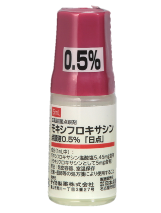 製品の性状標準品標準品淡黄色～緑黄色澄明の無菌水性点眼液pH：6.3～7.3浸透圧比：0.9～1.1淡黄色～緑黄色澄明の無菌水性点眼液pH：6.3～7.3浸透圧比：0.9～1.1淡黄色～緑黄色澄明の無菌水性点眼液pH：6.3～7.3浸透圧比：0.9～1.1安定性※後発品加速試験(40℃、25％RH以下、6ヵ月、最終包装製品)：　　いずれの項目(性状、pH、浸透圧比、含量)も規格内加速試験(40℃、25％RH以下、6ヵ月、最終包装製品)：　　いずれの項目(性状、pH、浸透圧比、含量)も規格内加速試験(40℃、25％RH以下、6ヵ月、最終包装製品)：　　いずれの項目(性状、pH、浸透圧比、含量)も規格内加速試験(40℃、25％RH以下、6ヵ月、最終包装製品)：　　いずれの項目(性状、pH、浸透圧比、含量)も規格内加速試験(40℃、25％RH以下、6ヵ月、最終包装製品)：　　いずれの項目(性状、pH、浸透圧比、含量)も規格内加速試験(40℃、25％RH以下、6ヵ月、最終包装製品)：　　いずれの項目(性状、pH、浸透圧比、含量)も規格内生物学的同等性モキシフロキサシン点眼液0.5%「日点」は、標準製剤の分析結果に基づき添加剤の種類及び含量（濃度）が標準製剤と同一となるよう処方設計を行ったものであり、pH、粘度、浸透圧などの物理化学的性質が近似することから、生物学的に同等とみなされた。モキシフロキサシン点眼液0.5%「日点」は、標準製剤の分析結果に基づき添加剤の種類及び含量（濃度）が標準製剤と同一となるよう処方設計を行ったものであり、pH、粘度、浸透圧などの物理化学的性質が近似することから、生物学的に同等とみなされた。モキシフロキサシン点眼液0.5%「日点」は、標準製剤の分析結果に基づき添加剤の種類及び含量（濃度）が標準製剤と同一となるよう処方設計を行ったものであり、pH、粘度、浸透圧などの物理化学的性質が近似することから、生物学的に同等とみなされた。モキシフロキサシン点眼液0.5%「日点」は、標準製剤の分析結果に基づき添加剤の種類及び含量（濃度）が標準製剤と同一となるよう処方設計を行ったものであり、pH、粘度、浸透圧などの物理化学的性質が近似することから、生物学的に同等とみなされた。モキシフロキサシン点眼液0.5%「日点」は、標準製剤の分析結果に基づき添加剤の種類及び含量（濃度）が標準製剤と同一となるよう処方設計を行ったものであり、pH、粘度、浸透圧などの物理化学的性質が近似することから、生物学的に同等とみなされた。モキシフロキサシン点眼液0.5%「日点」は、標準製剤の分析結果に基づき添加剤の種類及び含量（濃度）が標準製剤と同一となるよう処方設計を行ったものであり、pH、粘度、浸透圧などの物理化学的性質が近似することから、生物学的に同等とみなされた。備考